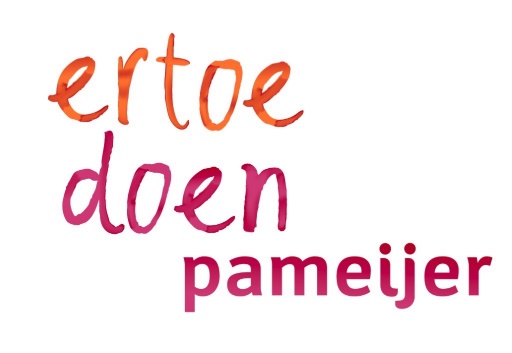 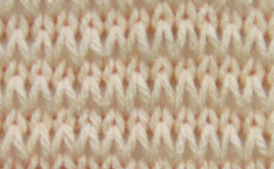 Brei- en Haakcafé ‘De Luie Wijven’Heb je zin om gezellig samen te breien, te haken of een ander handwerkje te doen? Heb je hulp nodig met gevallen steken, zit je wol in de war of zoek je inspiratie om iets nieuws te maken?Kom naar Brei- en haakcafé ‘De Luie Wijven’.Elke 2e en 4e woensdag van de maandVan 13.30 tot 16.00 uurGezellig met je eigen werkje, voor hulp of voor een praatje data voor 2020 :8 en 22 januari, 12 en 26 februari, 11 en 25 maart, 8 en 22 april, 13 en 27 mei, 10 en 24 juni, 8 en 22 juli, 12 en 26 augustus, 9 en 23 september, 14 en 28 oktober, 11 en 25 november, 9 decemberAdres : WV Grutto, PameijerGruttostraat 23A (Vogelbuurt)Entree : 1 euro, inclusief koffie/theeInfo : Trees Kaffa 0181-315497        Gonny Mol 06 21146662        WV Grutto 088 2716159